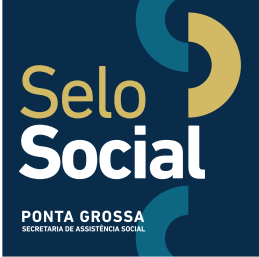 ATUALIZAÇÃO FUNCIONAL – SELO SOCIALEMPRESA: ENDEREÇO: E MAIL:CONTATO:NÚMERO DE FUNCIONÁRIOS:NÚMERO DE EMPREGADOS (AS) AO FINAL DO PERÍODO (2017): NÚMERO DE ADMISSÕES DURANTE O PERÍODO (2017): NÚMERO DE EMPREGADOS (AS) TERCEIRIZADOS (AS):NÚMERO DE ESTAGIÁRIOS (AS): NÚMERO DE HOMENS QUE TRABALHAM NA EMPRESA:NÚMERO DE MULHERES QUE TRABALHAM NA EMPRESA:NÚMERO DE PESSOAS COM DEFICIÊNCIA: NÚMERO DE DOADORES DE SANGUE: OBSERVAÇÕES:FAIXA ETÁRIA DOS FUNCIONÁRIOS:18 A 30 ANOS:31 A 45 ANOS:46 ANOS ou MAIS:ESCOLARIDADE DOS FUNCIONÁRIOS:1ª À 4ª SÉRIE DO ENSINO FUNDAMENTAL: (nº. de funcionários) 5ª A 8ª SÉRIE DO ENSINO FUNDAMENTAL: (nº. de funcionários)1ª A 3ª SÉRIE DO ENSINO MÉDIO: (nº. de funcionários)CURSO SUPERIOR INCOMPLETO: (nº. de funcionários)CURSO SUPERIOR COMPLETO: (nº. de funcionários)FUNCIONÁRIOS COM NECESSIDADES EPECIAISFUNCIONÁRIOS QUE POSSUEM DEFICIÊNCIA FÍSICA:FUNCIONÁRIOS QUE POSSUEM DEFICIÊNCIA AUDITIVA:FUNCIONÁRIOS QUE POSSUEM DEFICIÊNCIA VISUAL:FUNCIONÁRIOS QUE POSSUEM DEFICIÊNCIA COGNITIVA:OUTRAS OBSERVAÇÕESNÚMERO DE FUNCIONÁRIAS GESTANTES:NÚMERO DE FUNCIONÁRIOS DOADORES DE SANGUE:ASSUNTOS DE INTERESSES DOS FUNCIONÁRIOS PARA REALIZAÇÃO DE PALESTRAS:PROJETOS PARA ANÁLISETÍTULO: (Nome do dado ao projeto) LOCAL DE EXECUÇÃO: (Em qual lugar é executado o projeto)PERÍODO DE EXECUÇÃO: (Em qual data) PÚBLICO ALVO: (Para que tipo de público é feito a ação)PREPONENTE: ( Responsável pela ação e empresa)PARCEIROS: (Outros envolvidos na realização do projeto)SÍNTESE: ( descrição clara e objetiva do projeto )VALOR: ( Valor gasto para a realização do projeto / ou valor estimado)______________________________________PREPONENTE (nome da empresa) (enviar com a assinatura)REPRESENTANTE (nome de quem representa a empresa) ______________________________________COMITÊ AVALIADORPESQUISA SELO SOCIALEMPRESA: (preencher com nome da empresa)1. NOME DO FUNCIONÁRIO: ____________________________________2. DATA DE NASCIMENTO:  ______/______/______.                                              3. ESTADO CIVIL: ____________________________________4. ESCOLARIDADE: ____________________________________5. DATA DE ADMISSÃO: ______/______/______.6. RELACIONE SEUS DEPENDENTES EM ORDEM CRESCENTE DE IDADE:7. VOCÊ E SUA FAMÍLIA UTILIZAM UNIDADES DE SAÚDE?(   ) SIM      (   ) NÃO                             QUAL? ____________________________.8. POSSUI PLANO DE SAÚDE?(   ) SIM     (   ) NÃO9. É DOADOR DE SANGUE?(   ) SIM     (   ) NÃO10. ASSINALE OS ASSUNTOS ABAIXO, SOBRE OS QUAIS VOCÊ GOSTARIA DE OBTER INFORMAÇÕES:(     ) PLANEJAMENTO FAMILIAR        (     ) ANTICONCEPÇÃO(     ) SAÚDE BUCAL – PREVENINDO CÂNCER DE BOCA (     ) ALCOOLISMO                      (   ) DROGAS                    (   ) STRESS                 (     ) LERR/ DORT(     ) PROMOÇÃO DA QUALIDADE DE VIDA E AUTO ESTIMA (     ) PREVENÇÃO DAS DEFICIÊNCIAS QUE PODEM SER ADQUIRIDAS NA GESTAÇÃO(     ) DST/AIDS E DOENÇAS SEXUALMENTE TRANSMISSÍVEIS(     ) PREVENÇÃO DO CÂNCER DE  COLO DE ÚTERO E MAMA(     ) REFLEXÕES SOBRE EDUCAÇÃO E RELACIONAMENTO ENTRE PAIS E FILHOS(     ) CLIMA ORGANIZACIONAL / RELACIONAMENTO INTERPESSOAL(     ) OUTROS. QUAIS: ___________________________________________.11. POSSUI ALGUM TIPO DE NECESSIDADE ESPACIAL:(   ) SIM, QUAL? ___________________________.      (   ) NÃO 12. MEIO AMBIENTECOSTUMA RECICLAR SEU LIXO?              (   ) SIM                  (   ) NÃO PONTA GROSSA, ________ DE __________________ DE 2018. ASSINATURA DO ENTREVISTADOINDICADORES INTERNOSCONTROLA MATRÍCULA E FREQUÊNCIA ESCOLAR DOS DEPENDENTES DE FUNCIONÁRIOS DE 06 A 14 ANOS?   	(   )  SIM         (     )  NÃO        COMO FAZ ESSE CONTROLE?INCENTIVA A ESCOLARIZAÇÃO DOS FUNCIONÁRIOS SEM ESSA FORMAÇÃO?   	 (     )  SIM             (   )  NÃOPOSSUI FUNCIONÁRIOS COM ESCOLARIDADE INFERIOR A 4ª SÉRIE DO ENSINO FUNDAMENTAL?ENCAMINHA PARA ALGUM PROGRAMA DE ALFABETIZAÇÃO EXISTENTE NO MUNICÍPIO? QUAL?CONTROLA O PRÉ-NATAL DAS FUNCIONÁRIAS GESTANTES? DE QUE FORMA?   	(     )  SIM             (    )  NÃO		(    ) NÃO POSSUI GESTANTES.DIVULGA PROGRAMA DE ALEITAMENTO MATERNO? COMO FAZ ESSA DIVULGAÇÃO?                     	 (     )  SIM             (   )  NÃOCONTROLA CARTEIRINHA DE VACINAÇÃO DOS DEPENDENTES DE FUNCIONÁRIOS DE 0 A 7 ANOS? DE QUE FORMA?   	  (   )  SIM             (    )  NÃODISPONIBILIZA CRECHE OU OFERECE AUXÍLIO-CRECHE PARA OS DEPENDENTES DOS FUNCIONÁRIOS? 	(     )  SIM            (   )  NÃODESENVOLVE ATIVIDADES DE PROMOÇÃO/PREVENÇÃO À SAÚDE DO TRABALHADOR?   	 (    )  SIM             (     )  NÃOPROMOVE A CAPACITAÇÃO E DESENVOLVIMENTO PROFISSIONAL DOS FUNCIONÁRIOS?   	 (   )  SIM             (     )  NÃO EMPREGA ADOLESCENTES EM CONFORMIDADE COM O ESTATUTO DA CRIANÇA E DO ADOLESCENTE – ECA? 	   (    )  SIM             (   )  NÃO      FAZ CONTRATAÇÃO DE PESSOAS ATRAVÉS DO PROGRAMA ADOLESCENTE APRENDIZ DO MUNICÍPIO? SELECIONA O LIXO PARA RECICLAGEM?    (   )  SIM           (     )  NÃO   	 PARA ONDE DESTINA O LIXO RECICLÁVEL?     15. A EMPRESA POSSUI ACESSIBILIDADE PARA PESSOAS 		PORTADORAS DE DEFICIÊNCIA?	(   )  SIM           (     )  NÃO	     16. A EMPRESA POSSUI FUNCIONÁRIOS PORTADORES DE ALGUMA 	DEFICIÊNCIA?		(   )  SIM           (     )  NÃO		QUAL?INDICADORES EXTERNOS1. INVESTIU EM PROJETOS COMUNITÁRIOS EM 2016? (     )  SIM. QUAIS?             (     )  NÃO1.1 PROJETOS PRÓPRIOS:_________________________________________________________________________________________________________________________________________________________________________________________________________________________________________________________________________________________________________________________________________________________________________________________________________________________________________________________.1.2 PROJETOS EM PARCERIA:_________________________________________________________________________________________________________________________________________________________________________________________________________________________________________________________________________________________________________________________________________________________________________________________________________________________________________________________.1.3 AÇÕES SOCIAIS / DOAÇÕES: _________________________________________________________________________________________________________________________________________________________________________________________________________________________________________________________________________________________________________________________________________________________________________________________________________________________________________________________.2. OS INVESTIMENTOS EM PROJETOS EXTERNOS BENEFICIARAM QUAIS ÁREAS?    (     )  EDUCAÇÃO    (     )  CULTURA    (     )  SAÚDE    (     )  ESPORTES    (     )  COMBATE À FOME E SEGURANÇA ALIMENTAR    (     )  MEIO AMBIENTE    (     )  OUTROS       * ANEXAR CÓPIA DOS PROJETOS DESENVOLVIDOS3. A EMPRESA POSSUI PROGRAMA DE VOLUNTARIADO?(     )  SIM 		(     )  NÃO4. QUAL O NÚMERO DOS VOLUNTÁRIOS? __________5. QUAIS AS AÇÕES DESENVOLVIDAS PELOS FUNCIONÁRIOS VOLUNTÁRIOS?________________________________________________________________________________________________________________________________________________________________________________________________________________________________________________________________________________________________________________________________________________________________________________________________________________________________________________________________________________________________________________________. 6. DESTINA O PERCENTUAL PREVISTO EM LEI, RELATIVO AO IMPOSTO DE RENDA DEVIDO, AO FUNDO MUNICIPAL DOS DIREITOS DA CRIANÇA E DO ADOLESCENTE? (    ) SIM      (    ) NÃO(    )  ATÉ  1 % PESSOA JURÍDICA                               (    ) ATÉ 6% PESSOA FÍSICARELAÇÃO DAS ENTIDADES E INSTITUIÇÕES ATENDIDAS*ANEXAR COMPROVANTES DE DOAÇÕES / AUXÍLIO NOMEIDADEPARENTESCOESCOLARIDADE